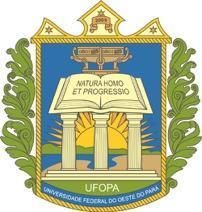 UNIVERSIDADE FEDERAL DO OESTE DO PARÁINSTITUTO DE CIÊNCIA E TECNOLOGIA DAS ÁGUASPROGRAMA DE PÓS-GRADUAÇÃO EM BIODIVERSIDADEEDITAL DE APOIO AO DESENVOLVIMENTO ACADÊMICOANEXO III – DECLARAÇÃO DE RESPONSABILIDADE DE EXECUÇÃOSantarém, ___ de __________ de 2022À Pró-reitoria de Pesquisa, Pós-graduação e Inovação Tecnológica À Coordenação do Programa de Pós-Graduação em Biodiversidade Assunto: Prestação de contas do(a) discente ___________________________, referente ao edital 04/2022 PPG-BEES/Ufopa______________________________________________________________________________Prezado(a) Senhor(a), Declaro para os devidos fins que o(a) discente ______________________________________, matrícula _____________, por mim orientado(a), utilizou recursos financeiros do Programa de Pós-Graduação em Biodiversidade da Ufopa, no valor de R$__________(_____________reais), conforme regras estabelecidas pelo Edital 004/2022 PPG-BEES/Ufopa - Edital de Apoio ao Desenvolvimento Acadêmico, na execução de atividades acadêmicas obrigatórias relacionadas ao projeto de dissertação aprovado pelo colegiado do curso.____________________________________                   ________________________________Nome e assinatura					       Nome e assinatura do discenteSIAPE do orientador